PURCHASE CONTRACTXxxyyy PRINTING SERVICES IN city, country					                                            N°: XX-XXXYYYYZZZZZZZ				Place, dateBetweenName of the service provider company, full address, Tel. + Represented by: full name of the person representing the FSP, hereinafter referred to as the SellerandThe International Committee of the Red Cross, Represented by: full name and title of the person representing the ICRC, hereinafter referred to as the ICRC.For the purpose of this agreement, each party shall appoint a Contact person.The Contact person for the ICRC is:Name:Function: Phone number:E-mail address: The Contact person for the Seller is:Name:Function: Phone number:E-mail address: Subject of the ContractWithin the framework of the voucher program the ICRC orders printing of the vouchers.The Seller shall deliver and the ICRC shall accept from the Seller the below mentioned goods and effect payment for it in accordance with the price specified in this Contract.Obligations of the SellerThe Seller undertakes to make digital printing of the following here take into consideration voucher design:Voucher: individual or bookletsNumber of pages: one page with two (or three) parts for useSerial numbers: it is crucial that every voucher has a serial number, specified by the ICRC, e.g. form 0001 to 1000Hologram and other security featuresNumber of copies: 400Size: xxyyColour: yyxxxxExample can be found here…. To deliver the printed documents at the following address: Moscow, Grokholsky pereulok, 13, bld.1.Return of the filesThe files remain the property of the ICRC. The Seller undertakes to store them and shall return them to the ICRC upon request.Use of vouchersThe Seller is not authorized to use vouchers or any part of its contents for commercial and/or promotional purposes without prior permission from the ICRC.The ICRC undertakesTo give the pre-print materials to the Seller as pdf files before here specify the date.Price and Payment termsPrice is yyyy  (One hundred fifty eight thousand two hundred and twenty, 00) including VAT, the payment is effected by the ICRC according to the following schedule:50% (79,110 RUR) by bank payment after conclusion of the Contract and invoice reception within 7 (seven) working days;50% (79,110 RUR) by bank payment after signing the Acceptance certificate by both Parties and invoice reception by the ICRC within 7 (seven) working days.Delivery cost is xyxxyyxy (Four thousands) currency.Delivery Delivery terms: DDP (Delivery Duty Paid) as per Incoterms ICC 2010, using the Seller's transportation means to the ICRC's premises in Moscow.Delivery time:All works under the present contract should be performed by 15 August 2017.Consignee Address:International Committee of the Red Cross:Attn.: Kravchenko Tatyana/Sharistanova GalinaGrokholsky per. 13, building 1Moscow, 129090Tel.: (495) 626 54 26, extension 141, 314.Penalty clause: Failure by Supplier to deliver the full quantity (complete batch lot) by the mentioned date will result in the Supplier being penalized with a 1% reduction of the value of the undelivered goods per day of delay. The penalty clause will be imposed for late delivery unless due to force majeure without prejudice to other measures stipulated in the present general conditions. Nevertheless, the Seller must inform the ICRC immediately in the case of possible delays or force majeure in order to enable the ICRC to take appropriate measures. After ten days of non-justified delay, the ICRC reserves the right for partial or total cancellation of the order without any appeal right for the Supplier.Inspection and AcceptanceThe Seller undertakes to carry out the work meeting quality and quantity requirements as per the agreed specification indicated in paragraph 2 of this Contract. Should the quality of the product fail to comply with the approved specification, Articles 10 and 13 of the “ICRC General Conditions on Purchasing” shall apply.The work is subject to quantity and quality acceptance by the ICRC's representative.Positive conclusion on the quantity and quality review of the vouchers indicates the acceptance of the work by the ICRC. General ConditionsAll conditions not mentioned herein shall be governed by the ICRC General conditions on purchasing. All notices under this contract will be given in writing and will be deemed to have been properly submitted when acknowledged received by the Contact person.For the purpose of this contract, xyzzz shall be considered the applicable language.Applicable law This contract is governed by Swiss law, without regards to conflicts of law principlesDisputes and arbitrationAny dispute or claim arising out of or relating to this agreement, including the breach, termination or invalidity thereof, shall be finally and exclusively settled by arbitration in accordance with the UNCITRAL (United Nations Commission on International Trade Law) arbitration rules in force on the date when the Notice of arbitration is submitted in accordance with these Rules. The number of arbitrators shall be one, the seta of arbitration shall be Geneva, Switzerland and the language shall be English.Nothing in this agreement shall be interpreted as an express or implied waiver by the ICRC of its privileges and immunities as recognized under national and international law.Contract amendmentsNo change in, modification of, or addition to the terms and conditions contained in this agreement shall be valid unless set forth in a written document signed by both parties, which specifically states that it constitutes an amendment thereto.Addresses and Banking details of the parties, if neededSeller: OOO Imidj-studiya Arina INN 7702349525 KPP 770202001ОГРН 10377020017440 Settl. acc. 40702810438000066011Corr. acc. 30101810400000000225BIC 044525225In PAO Sberbank Rossii Moscow Address: Malaya Sukharevskaya Square, 2/4, Moscow, Russian Federation, 127051ICRC: International Committee of the Red CrossINN: 9909092132KPP: 773863001Settl. acc. 40807810300001300400 in AO "Raiffeisenbank"Corr. acc. 30101810200000000700BIC 044525700Address: Grokholsky per. 13, Bld. 1, Moscow, Russia, 129090 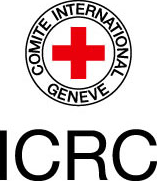 